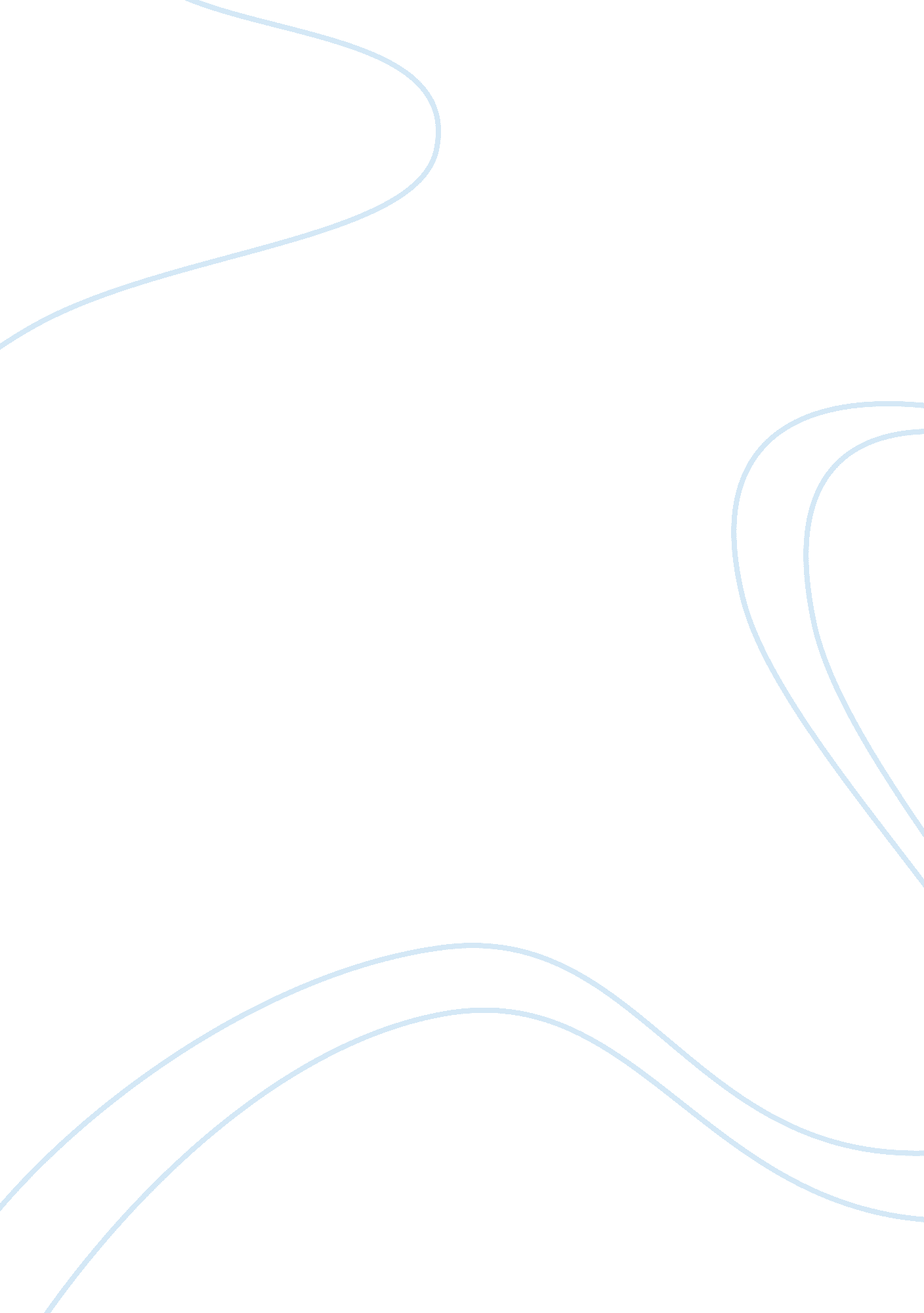 Lesson plan on critiqueEducation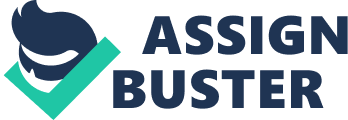 Lesson plan on critique affiliation Lesson plan on critique Strength of the lesson plan The lesson plan has provideda clear and strong evidence of planning that has been carefully and well-thought-out example “ Students will be able to apply this historical example to other religious revivalist movements in world history and analyze how these religious movements have brought about political changes“. To start with, the lesson plan has been well organized in a logical sequence. About the actual content to be taught; the objectives listed in the lesson plan are student oriented and they rare measurable. 
In addition to this, there is a clear connection between the activities and the objectives listed (Lynch & Warner, 2008). Moreover, the activities listed in the lesson plan maximize the engagement of the students and assess the mastery of objectives by the students “ Students are provided this time to begin reading the text and prepare questions”. Variety of activities that are in the lesson plan are all addressed to different styles of learning as well as providing enough time for the instructions “ Students will watch this short five-minute extract from a documentary”. 
Weaknesses of the lesson plan 
The lesson plan provides a clear evidence of insufficient, minimum information to the students and planning that is poor. To start with, the lesson plan lacks activities that are appropriate to reach the objectives concerning the lessons actual content. The lesson plan also has failed to provide enough time for learning to give more time for instruction versus the student’s independent learning and practice. 
There are insufficient ways of student’s assessment of the mastery of the objectives, and there are no questions listed that the teacher can use to elicit the attention and test the understanding of the students. The references and the sources of information’s are not listed adequately. The students assessment should be immediate and not done come the following day as outlined in the lesson plan. 
Reference 
Lynch, S. A., & Warner, L. (2008). Creating Lesson Plans for all Learners. Kappa Delta Pi Record. doi: 10. 1080/00228958. 2008. 10516525 
 